Učivo do konce týdne 20.3.Milý můj žáčku,snad vše zvládáš. Pokud něčemu nerozumíš, napiš mi do mailu tvůj problém. A teď ty úkoly.Snažím se ti jich zadávat přiměřeně. Viděla jsem, že některé děti mají úkolů opravdu hodně. Já se tě snažím nepřetěžovat. Na zadané úkoly by ti měla stačit hodina denně, výjimečně 2 hodiny. Pokud úkoly vypracováváš déle, tak u toho určitě děláš mnoho dalších věcí, je to tak, že? Pokus se vždy vše vyřešit sám/ sama a pokud se ti to po velkém úsilí nepodaří, požádej rodiče.  Přijít si na řešení sám je to nejcennější, ale to víš.Matematika:Učebnice strana 62 cvičení 1 – pohled zepředu na stavbu- úlohu jedna vypracuj do školního sešitu podle instrukcí ve cvičení. Krok za krokem. Podobné cvičení budeš dělat v pracovním sešitě na straně 8. Cvičení 4 na straně 9 PS  - zobraz plány staveb ze cvičení 1 na straně 8. To je pohled shora, kdy zaznamenáš tvar a tečkami ve čtvercích počet krychlí na sobě.Dále pak do školního sešitu vypracuj další slovní úlohy z učebnice strana 57, úloha číslo 3 a 4.	 Opět proveď zápis, výpočet a odpověď!!!U úlohy s kuličkami se pokus vytvořit jednu početní operaci s využitím závorky. Dělali jsme to před prázdninami.Pracovní sešit strana 8 a 9.Vyfoť mi sešit PS a školní sešit a pošli vše najednou i s ostatními předměty nejlépe v jednom mailu do pátku 20.3.Český jazykDo školního sešitu napiš slohové cvičení na téma „ Co rád dělám ve volném čase doma“Napiš datum, název tématu, vynechej řádek a pak začni psát. Tvoř smysluplné a rozvité věty. Souvětí maximálně o dvou větách. Text bude dlouhý v rozmezí jedné celé až jedné a půl stránky v sešitě. Práce do pracovního sešitu číslo1     POZOR 1.díl PS: strana 23/ cvičení 1,2, strana 24 celá a strana 25/4,5.   Vyfoť sloh a PS a pošli.Prvouka Ve škole jsme začali nové téma, lidské tělo. Přečti si stranu 34 v učebnici prvouky. Části těla a způsob rozmnožování. O tom jsme se také již zmínili. Rozmnožování lidí je stejné jako u všech savců, neboť člověk je také savec. Pamatuješ proč je savec? Dokážeš vyjmenovat všech 5 skupin obratlovců? Kromě savců to jsou ještě…………………… Pokud tě zajímá, jak se vyvíjí miminko v bříšku maminky (říká se tomu prenatální vývoj, tedy vývoj před narozením), je možné se podívat na film.  https://www.youtube.com/watch?v=iXeOh3NtG3UAnglický jazykInteraktivní učebnice v PC, následující odkaz je story na straně 33. Poslechni si ji. https://elt.oup.com/student/happystreet/level1/stories_01/story_05?cc=cz&selLanguage=csText z učebnice na straně 34 opiš do sešitu a nauč se jej zpaměti. Řekni ho mamince i tatínkovi. Zahrajte si doma na schovávanou v anglické verzi.  Trocha jiné zábavy pro všechny. A to je vše, moc toho nebylo, viď.Další úkoly budou zase až na pondělí. O víkendu si odpočiň. A nezapomínej číst!!! 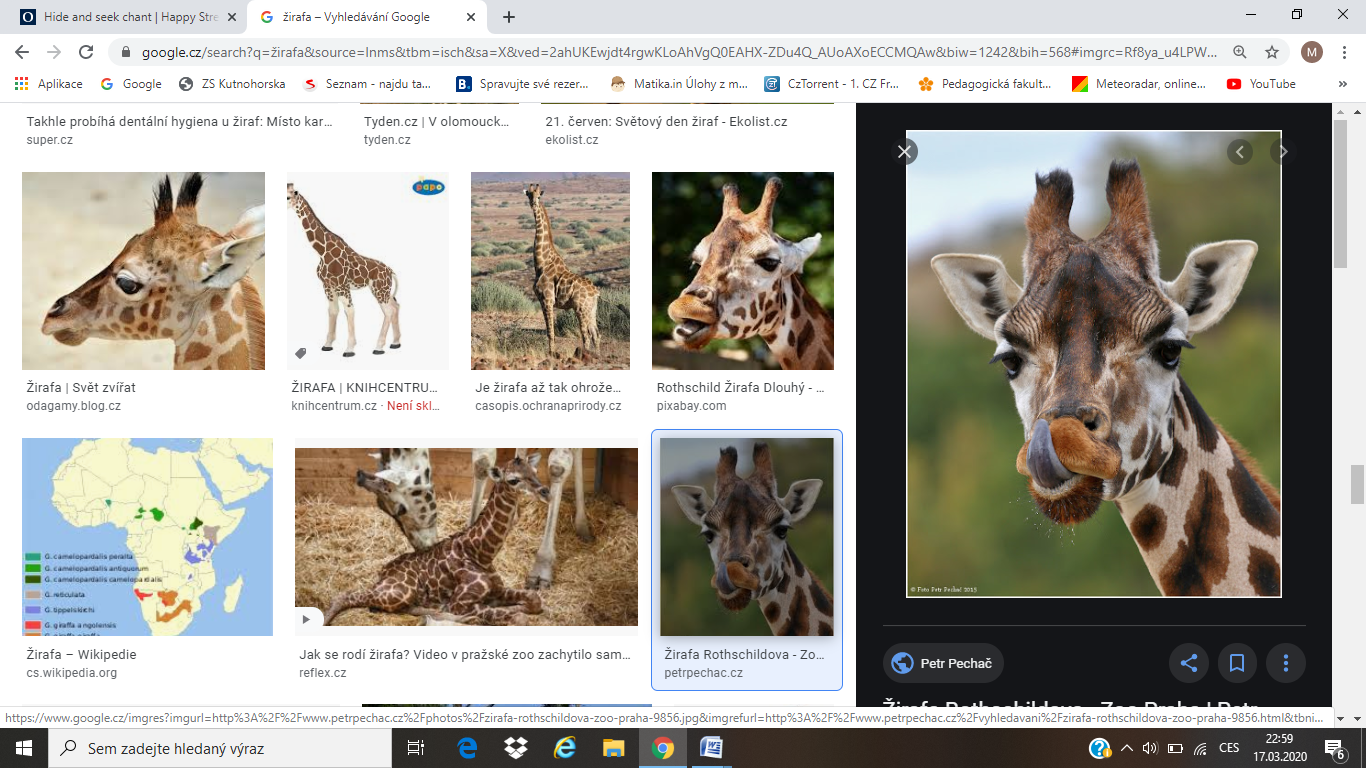 Tvá paní učitelka Martina